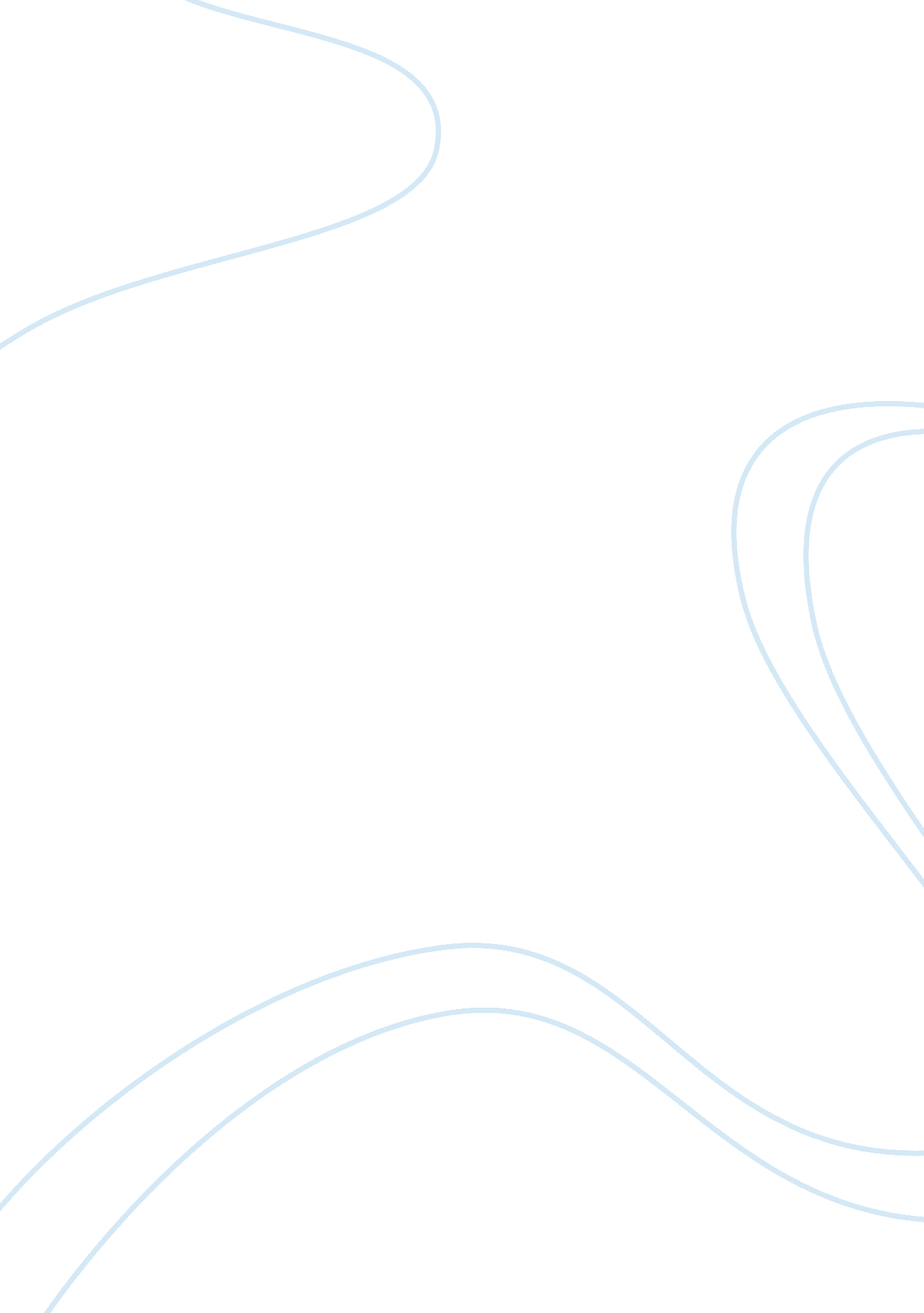 Ukrainian cabinet endorses guam agreementPolitics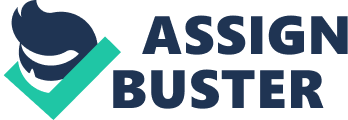 Ukrainian Cabinet Endorses Guam Agreement 
In Baku on June 19, 2007, an agreement was signed between Georgia, Ukraine, Azerbaijan, and Moldova, known as the GUAM Agreement. 
The success of the Agreement 
The agreement focused upon the international multimodal cargo transportation system among the member countries. The agreement facilitated associations in between individuals and juridical entities in cargo-carrying executed by automobile, sea, railway, river and ferry transportation; establishing obligations, rights and responsibilities of every participant in transportation. The parties to the contract also guaranteed to endorse synchronized tariff policy. These were implemented for the success of the GUAM Agreement. Collaboration in the field of transport in between Georgia and Ukraine has become increasingly better and it can be regarded as another success (Ministry of Foreign Affairs of Georgia, “ Relations between Georgia and Ukraine”). 
Challenges of the Agreement 
The main challenge has been that of the territory settlement between the member countries. The demilitarization of the conflict region and establishment of safety in these regions with the assistance of the multinational peacemaking services set out within UN or OSCE support for ensuring the return of inhabitants and peaceful coexistence of communities have been the other challenge. 